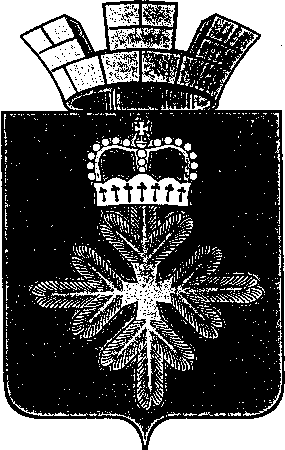 ПОСТАНОВЛЕНИЕАДМИНИСТРАЦИИ  ГОРОДСКОГО ОКРУГА ПЕЛЫМОб утверждении Административного регламента предоставления муниципальной услуги «Предоставление земельных участков, находящихся в муниципальной собственности, на которых расположены здания, сооружения, в постоянное (бессрочное) пользование юридическим лицам»В соответствии с Гражданским кодексом Российской Федерации, статьей 34 Земельного кодекса Российской Федерации, статьей 16 Федерального закона от 06.10.2003 № 131-ФЗ «Об общих принципах организации местного самоуправления в Российской Федерации», статьями 12 - 14 Федерального закона от 27.07.2010 № 210-ФЗ «Об организации предоставления государственных и муниципальных услуг», постановлением администрации городского округа Пелым от 01.09.2014  № 267 «Об утверждении Перечня муниципальных услуг городского округа Пелым, предоставляемых органами местного самоуправления городского округа Пелым через многофункциональные центры», руководствуясь Уставом городского округа Пелым,  администрация городского округа Пелым ПОСТАНОВЛЯЕТ:1. Утвердить Административный регламент предоставления муниципальной услуги «Предоставление земельных участков, находящихся в муниципальной собственности, на которых расположены здания, сооружения, в постоянное (бессрочное) пользование юридическим лицам».2. Отделу  по управлению имуществом, строительству, жилищно-коммунальному хозяйству, землеустройству, энергетике администрации  городского округа Пелым (Османова К.С.) внести сведения о муниципальной услуге в реестр государственных и муниципальных услуг Свердловской области в течение 10 дней со дня утверждения настоящего постановления.3. Настоящее постановление опубликовать в газете «Пелымский вестник» и разместить на официальном сайте городского округа Пелым в сети «Интернет».  4. Контроль за исполнением настоящего  постановления возложить на заместителя главы администрации городского округа Пелым Т.Н. Баландину.Глава городского округа Пелым                                                                   Ш.Т. АлиевАдминистративный регламент предоставления муниципальной услуги «Предоставление земельных участков, находящихся в муниципальной собственности, на которых расположены здания, сооружения, в постоянное (бессрочное) пользование юридическим лицам».Раздел 1. Общие положения1. Предметом регулирования административного регламента предоставления муниципальной услуги «Предоставление земельных участков, находящихся в муниципальной собственности, на которых расположены здания, сооружения, в постоянное (бессрочное) пользование юридическим лицам» (далее – Регламент) являются административные процедуры, обеспечивающие предоставление муниципальной услуги по предоставлению земельных участках, находящихся в муниципальной собственности, на которой расположены здания, сооружения, в постоянное (бессрочное) пользование юридическим лицам (далее – муниципальная  услуга), эффективность работы администрации городского округа Пелым (далее – Администрация) и его должностных лиц в рамках межведомственного взаимодействия, реализацию прав граждан. От имени Администрации на предоставление муниципальной услуги, предусмотренной настоящим Регламентом, уполномочено структурное подразделение Администрации - отдел по управлению имуществом, строительству, жилищно-коммунальному хозяйству, землеустройству, энергетике Администрации (далее – Отдел).2. Заявителями являются государственные и муниципальные учреждения, казенные предприятия, центры исторического наследия президентов Российской Федерации, прекративших исполнение своих полномочий, в случаях, предусмотренных статьей 39.9 Земельного кодекса Российской Федерации (далее – заявители).3. От имени заявителей заявление и иные документы (информацию, сведения, данные), предусмотренные Регламентом, могут подавать (представлять) лица, уполномоченные в соответствии с законодательством Российской Федерации выступать от имени заявителей при взаимодействии с органом местного самоуправления (далее – представители).4. Место нахождения Администрации, структурных подразделений Администрации, организаций, принимающих участие в предоставлении муниципальной услуги в качестве источников получения документов, необходимых для предоставления муниципальной услуги, или источников предоставления информации для проверки сведений, предоставляемых заявителями: 1) место нахождения Администрации и Отдела: 624582, Свердловская область, г. Ивдель, п. Пелым, ул. Карла Маркса, 5.           Адрес электронной почты Администрации: admin_pel@mail.ru.Адрес электронной почты Отдела: zotdel@mail.ru.Адрес официального сайта городского округа Пелым в сети Интернет: www.go.pelym-adm.info.График работы Администрации:понедельник – четверг: с 8.00 до 12.00, с 13.00 до 17.15;пятница: с 8.00 до 12.00, с 13.00 до 16.00.График работы Отдела:понедельник – четверг: с 8.00 до 12.00, с 13.00 до 17.15;пятница: с 8.00 до 12.00, с 13.00 до 16.00четверг – не приемный день.Информация о графике (режиме) работы Администрации и Отдела:сообщается по телефонам для справок, указанным в пункте 5 настоящего Регламента;размещается при входе в здание Администрации;публикуется на официальном сайте городского округа  Пелым в сети «Интернет».2) место нахождения государственного бюджетного учреждения Свердловской области «Многофункциональный центр предоставления государственных и муниципальных услуг» (далее –МФЦ ): Свердловская область, г. Ивдель, п. Пелым, пер.Чапаева, 12.  Устная информация по телефонам: (800) 700-00-04.  Информацию о месте нахождения, телефоне, адресе электронной почты, графике и режиме работы МФЦ можно получить на официальном сайте МФЦ (http://www.mfc66.ru/).5. Справочные телефоны структурных подразделений Администрации:приемная главы городского округа Пелым:  8 (34386)45-3-92заместитель главы администрации городского округа Пелым, курирующий данное направление деятельности (далее - Заместитель): 8 (34386) 45-3-93;специалисты Отдела: 8 (34386) 45-1-82, 8 (34386) 45-3-91;6. Информация по вопросам предоставления муниципальной услуги, в том числе о ходе предоставления муниципальной услуги, может быть получена заявителями:1) по телефонам, указанным в пункте 5 настоящего Регламента, в соответствии с графиком работы Отдела; 2) в порядке личного обращения в соответствии с графиком работы Отдела;3) в порядке письменного обращения в Администрацию в соответствии с законодательством Российской Федерации;4) в порядке письменного электронного обращения в Администрацию через официальный сайт городского округа  Пелым, указанный в подпункте 1 пункта 4 настоящего Регламента;5) в МФЦ и его филиалах.7. Информация по вопросам предоставления муниципальной услуги размещается:1) на информационных стендах, расположенных в Администрации;2) на официальном сайте городского округа  Пелым в сети «Интернет;3) в информационно-телекоммуникационных сетях общего пользования, в том числе с использованием федеральной государственной информационной системы «Единый портал государственных и муниципальных услуг (функций)» и региональной государственной информационной системы «Портал государственных и муниципальных услуг (функций) Свердловской области».Информация о ходе предоставления муниципальной услуги размещается на официальном сайте городского округа  Пелым в сети Интернет.К размещаемой информации по вопросам предоставления муниципальной услуги относится:1) справочная информация, указанная в пунктах 4-7 настоящего Регламента;2) извлечения из нормативных правовых актов Российской Федерации и нормативных правовых актов Свердловской области, регулирующих отношения, возникающие в связи с предоставлением муниципальной услуги;3) текст административного регламента;4) блок-схема, наглядно отображающая последовательность прохождения всех административных процедур при предоставлении муниципальной услуги;5) перечень документов, необходимых для предоставления муниципальной услуги;6) формы документов, необходимых для предоставления муниципальной услуги;7) информация о номере кабинета, где осуществляется прием заявителей; фамилия, имя, отчество и должность специалистов, осуществляющих предоставление услуги.Раздел 2. Стандарт предоставления муниципальной услуги8. Наименование муниципальной услуги:Предоставление земельных участков, находящихся в муниципальной собственности, на которых расположены здания, сооружения, в постоянное (бессрочное) пользование юридическим лицам.9. Муниципальная услуга предоставляется специалистами Отдела.10. В предоставлении муниципальной услуги участвуют также Управление Федеральной службы государственной регистрации, кадастра и картографии по Свердловской области, филиал ФГБУ «ФКП Росреестра» по Свердловской области, государственное бюджетное учреждение Свердловской области «Многофункциональный центр предоставления государственных и муниципальных услуг».11. В соответствии с пунктом 3 части 1 статьи 7 Федерального закона от 27 июля 2010 года  № 210-ФЗ «Об организации предоставления государственных и муниципальных услуг» запрещается требовать от заявителя осуществления действий, в том числе согласований, необходимых для получения муниципальной услуги и связанных с обращением в иные государственные органы и организации, за исключением получения услуг, включенных в перечень услуг, которые являются необходимыми и обязательными для предоставления муниципальных услуг, утвержденный нормативным правовым актом Свердловской области.           12. Результатами предоставления муниципальной услуги являются:предоставление заявителю постановления администрации городского округа Пелым (далее - Постановление) о предоставлении в постоянное (бессрочное) пользование земельного участка,  находящихся в муниципальной собственности;отказ в предоставлении государственной услуги по основаниям, указанным в пункте 22 настоящего Регламента.           13. Администрация предоставляет муниципальную услугу, в том числе с учетом необходимости обращения в организации, участвующие в предоставлении муниципальной услуги, в срок не позднее 30 дней со дня регистрации заявления о предоставлении муниципальной услуги.14. Приостановка предоставления муниципальной услуги Администрацией не предусмотрена.Срок выдачи (направления) документов, являющихся результатом предоставления муниципальной услуги, составляет 2 дня.15. Перечень нормативных правовых актов Российской Федерации и нормативных правовых актов Свердловской области, регулирующих отношения, возникающие в связи с предоставлением муниципальной услуги:1)    Конституция Российской Федерации;2)    Гражданский кодекс Российской Федерации;3)    Земельный кодекс Российской Федерации;4)    Градостроительный кодекс Российской Федерации;5)   Федеральный закон от 21.07.1997 № 122-ФЗ «О государственной регистрации прав на недвижимое имущество и сделок с ним»;6)  Федеральный закон от 06.10.2003 № 131-ФЗ «Об общих принципах организации местного самоуправления в Российской Федерации»;7)    Федеральный закон от 13.03.2006 № 38-ФЗ «О рекламе»;8)  Федеральный закон от 02.05.2006 № 59-ФЗ «О порядке рассмотрения обращений граждан Российской Федерации»;9)   Федеральный закон от 26.07.2006 № 135-ФЗ «О защите конкуренции»;10) Федеральный закон от 21 декабря 2001 года № 178-ФЗ «О приватизации государственного и муниципального имущества»;11) Федеральный закон от 27.07.2010 № 210-ФЗ «Об организации предоставления государственных и муниципальных услуг»;12) Федеральный закон от 24 июля 2007 года № 221-ФЗ «О государственном кадастре недвижимости»;13)  Федеральный закон от 06.04.2011 № 63-ФЗ «Об электронной подписи»;14)  Федеральный закон от 24.11.1995 № 181-ФЗ «О социальной защите инвалидов в Российской Федерации»;15) Закон Свердловской области от 07.07.2004 № 18-ОЗ «Об особенностях регулирования земельных отношений на территории Свердловской области»;  16) Уставом городского округа Пелым, утвержденным Решением поселкового Совета муниципального образования поселок Пелым от 14 июня 2005 г № 121;17) Приказ Минэкономразвития России от 12.01.2015 № 1 «Об утверждении перечня документов, подтверждающих право заявителя на приобретение земельного участка без проведения торгов»;  18) Правилами землепользования и застройки поселка Пелым, утвержденными Решением Думы городского округа Пелым от 25.12.2009 № 128/20;  19) Положением об отделе по управлению муниципальным имуществом, строительству, жилищно-коммунальному хозяйству, землеустройству, энергетике администрации городского округа Пелым, утвержденным Постановлением администрации городского округа Пелым  от 15.10.2012 № 377;20) Положением о порядке предоставления, использования земельных участков на территории городского округа Пелым, утвержденным Решением Думы городского округа Пелым от 19.11.2015 № 62/34; 21) Постановление администрации городского округа Пелым « Об утверждении порядка проведения мониторинга качества предоставления муниципальных услуг в городском округе Пелым от 14.04.2016 № 117;иные нормативные правовые акты Российской Федерации и нормативные правовые акты Свердловской области.16. Исчерпывающий перечень документов, необходимых для предоставления муниципальной услуги:1)  заявление в письменной форме, оформленное по образцу согласно приложению 1 к настоящему Регламенту и содержащее следующую информацию:наименование и место нахождения заявителя, а также государственный регистрационный номер записи о государственной регистрации юридического лица в едином государственном реестре юридических лиц, идентификационный номер налогоплательщика, за исключением случаев, если заявителем является иностранное юридическое лицо;кадастровый номер испрашиваемого земельного участка;цель использования земельного участка;реквизиты решения о предварительном согласовании предоставления земельного участка в случае, если испрашиваемый земельный участок образовывался или его границы уточнялись на основании данного решения;почтовый адрес и (или) адрес электронной почты для связи с заявителем;2)  копия документа, удостоверяющего личность представителя заявителя (заявителей);3)  копия документа, подтверждающего полномочия представителя;4) документ, удостоверяющий (устанавливающий) права заявителя
на здание, сооружение либо помещение, если право на такое здание, сооружение либо помещение не зарегистрировано в ЕГРП;5) документ, удостоверяющий (устанавливающий) права заявителя
на испрашиваемый земельный участок, если право на такой земельный участок
не зарегистрировано в ЕГРП;6) сообщение заявителя (заявителей), содержащее перечень всех зданий, сооружений, расположенных на испрашиваемом земельном участке, с указанием их кадастровых (условных, инвентарных) номеров и адресных ориентиров;7) документы или копии документов, подтверждающие соответствие заявителя требованиям, установленным конкурсной документацией и условиям допуска к участию в конкурсе;8)  документ, подтверждающий полномочия представителя заявителя, в случае, если с заявлением обращается представитель заявителя;9)  заверенный перевод на русский язык документов о государственной регистрации юридического лица в соответствии с законодательством иностранного государства в случае, если заявителем является иностранное юридическое лицо. Форму заявления (приложение 1 к настоящему Регламенту) можно получить непосредственно в Отделе, а также на официальном сайте в информационно-телекоммуникационной сети «Интернет» и на Едином портале государственных и муниципальных услуг (функций).17.  Документы, представляемые заявителем, должны соответствовать следующим требованиям:1) тексты документов написаны разборчиво, в документах нет подчисток, приписок, исправлений, не оговоренных в установленном законом порядке;2) документы не имеют серьезных повреждений, наличие которых не позволяет однозначно истолковать их содержание;3) документы соответствуют требованиям, установленным законодательством Российской Федерации.18. Исчерпывающий перечень документов, необходимых для предоставления муниципальной услуги, которые находятся в распоряжении иных органов, участвующих в предоставлении муниципальной услуги:1) выписка из ЕГРЮЛ о юридическом лице, являющемся заявителем;2) выписка из Единого государственного реестра прав на недвижимое имущество и сделок с ним о правах на земельный участок либо уведомление
об отсутствии в ЕГРП запрашиваемых сведений о зарегистрированных правах
на земельный участок;3) выписка из Единого государственного реестра прав на недвижимое имущество и сделок с ним о правах на здание, сооружение, находящиеся
на приобретаемом земельном участке либо уведомление об отсутствии в ЕГРП запрашиваемых сведений о зарегистрированных правах на здания, сооружения;6) кадастровый паспорт земельного участка, государственная собственность на который не разграничена.Документы, указанные в пункте 16 настоящего Регламента, заявитель может представить самостоятельно.Непредставление заявителем документов, указанных в части первой настоящего пункта, не является основанием для отказа заявителю 
в предоставлении муниципальной услуги. 19. Специалисты Отдела в процессе предоставления муниципальной услуги не вправе требовать от заявителя:1) представления документов и информации или осуществления действий, представление или осуществление которых не предусмотрено нормативными правовыми актами, регулирующими отношения, возникающие в связи с предоставлением муниципальной услуги;2) представления документов и информации, которые в соответствии с нормативными правовыми актами Российской Федерации, нормативными правовыми актами Правительства Свердловской области и муниципальными правовыми актами находятся в распоряжении государственных органов, предоставляющих государственную услугу, иных государственных органов, органов местного самоуправления и (или) подведомственных государственным органам и органам местного самоуправления организаций, участвующих в предоставлении государственных или муниципальных услуг, за исключением документов, указанных в части 6 статьи 7 Федерального закона № 210-ФЗ.20. Оснований для отказа в приеме документов, необходимых 
для предоставления муниципальной услуги, не предусмотрено.В течение десяти дней со дня поступления заявления о предоставлении земельного участка Отдел возвращает это заявление заявителю, если оно не соответствует положениям пункта 17 настоящего Регламента, подано в иной уполномоченный орган или к заявлению не приложены документы, предоставляемые в соответствии с пунктом 16 настоящего Регламента. При этом Отдел указывает причины возврата заявления.21. Оснований для приостановления предоставления муниципальной  услуги не предусмотрено.22. В предоставлении муниципальной услуги может быть отказано в случае, если:1) земельный участок, указанный в заявлении, не относится к земельным участкам, находящимся в муниципальной собственности городского округа Пелым;2) заявитель не уполномочен обращаться с заявлением о приобретении
в постоянное (бессрочное) пользование земельного участка, государственная собственность на который не разграничена или земельного участка находящегося в муниципальной собственности на котором расположены здания, сооружения;3) наличие запрета на передачу в постоянное (бессрочное) пользование земельного участка, установленного законодательством Российской Федерации; 4) земельный участок является изъятым из оборота или ограниченным
в обороте и его предоставление не допускается на праве, указанном в заявлении о предоставлении земельного участка;5) земельный участок зарезервирован для государственных или муниципальных нужд;6) наличие вступивших в законную силу решений суда, ограничивающих оборот земельного участка;7) текст письменного обращения не поддается прочтению;8) границы земельного участка, указанного в заявлении о его предоставлении, подлежат уточнению в соответствии с Федеральным законом 
«О государственном кадастре недвижимости»;9) на указанном в заявлении о предоставлении земельного участка земельном участке расположены здание, сооружение, объект незавершенного строительства, принадлежащие гражданам или юридическим лицам, за исключением случаев, если сооружение (в том числе сооружение, строительство которого не завершено) размещается на земельном участке на условиях сервитута или на земельном участке размещен объект, предусмотренный пунктом 3 статьи 39.36 Земельного кодекса Российской Федерации, и это не препятствует использованию земельного участка в соответствии с его разрешенным использованием либо с заявлением о предоставлении земельного участка обратился собственник этих здания, сооружения, помещений в них, этого объекта незавершенного строительства;10) разрешенное использование земельного участка не соответствует целям использования такого земельного участка, указанным в заявлении
о предоставлении земельного участка, за исключением случаев размещения линейного объекта в соответствии с утвержденным проектом планировки территории;11) предоставление земельного участка на заявленном виде прав
не допускается;12) в отношении земельного участка, указанного в заявлении
о его предоставлении, не установлен вид разрешенного использования;13) площадь земельного участка, указанного в заявлении
о его предоставлении, превышает его площадь, указанную в схеме расположения земельного участка, проекте межевания территории,
в соответствии с которыми такой земельный участок образован, более чем на десять процентов;Решение об отказе в предоставлении муниципальной услуги должно быть обоснованным и содержать все основания отказа.23. Информация об отказе в предоставлении муниципальной услуги выдается заявителю на руки либо направляется заявителю заказным письмом.24. Услуги, которые являются необходимыми и обязательными для предоставления муниципальной услуги, в том числе сведения о документе (документах), выдаваемом (выдаваемых) организациями, участвующими в предоставлении муниципальной услуги, не предусмотрены.25. За предоставление муниципальной услуги государственная пошлина не взимается.26. Плата за предоставление муниципальной услуги не предусмотрена. 27. Время ожидания заявителями в очереди при подаче запроса о предоставлении муниципальной услуги и при получении результата предоставления муниципальной услуги не должно превышать 10 минут.28. Запрос заявителя о предоставлении муниципальной услуги регистрируется непосредственно в день подачи такого запроса в журнале приема документов Администрации. Муниципальная услуга в электронном виде предоставляется. Применение средств электронной подписи не требуется.29. Помещения для работы с заявителями (далее – помещения) размещаются в здании Администрации. Помещения оборудуются в соответствии с санитарными и противопожарными нормами и правилами. Путь следования к помещениям обозначается указателями. Помещения оборудуются вывесками с указанием фамилии, имени, отчества и должности специалиста отдела, осуществляющего прием документов, а также режима работы и приема заявителей. Помещения должны соответствовать требованиям к обеспечению условий доступности для инвалидов в соответствии с законодательством Российской Федерации о социальной защите инвалидов.На территории, прилегающей к зданию Администрации, имеются места для парковки автотранспортных средств. Доступ к парковочным местам является бесплатным.Вход в здание, в котором расположена Администрация, оформляется вывеской, содержащей наименование Администрации.Места ожидания оборудуются в соответствии с санитарными и противопожарными нормами и правилами. В местах для информирования заявителей, получения информации и заполнения необходимых документов размещаются информационные стенды, столы и стулья.Входы в помещения для предоставления государственной услуги оборудуются пандусами, расширенными проходами, позволяющими обеспечить беспрепятственный доступ инвалидов, включая инвалидов, использующих кресла - коляски. Вход и передвижение по помещениям, в которых проводится прием граждан, не должны создавать затруднений для лиц с ограниченными возможностями.Визуальная и текстовая информация о порядке предоставления государственной услуги размещается на информационном стенде, а также на Едином портале государственных и муниципальных услуг и официальном сайте городского округа Пелым.Оформление визуальной и текстовой информации о порядке предоставления государственной услуги должно соответствовать оптимальному зрительному восприятию этой информации заявителями.В процессе предоставления муниципальной услуги заявитель вправе обращаться в Администрацию по мере необходимости, в том числе за получением информации о ходе предоставления муниципальной услуги, лично, по почте, через МФЦ либо с использованием информационно-коммуникационных технологий, включая использование Единого портала государственных и муниципальных услуг Свердловской области, универсальной электронной карты и других средств информационно-телекоммуникационных технологий в случаях и порядке, установленных действующим законодательством, в форме электронных документов. 30. Показателями доступности  и качества муниципальной услуги являются:1) количество жалоб, поступивших в орган, ответственный за предоставление муниципальной услуги, на организацию приема заявителей;2) соблюдение сроков предоставления муниципальной услуги;3) количество поступивших жалоб в адрес должностных лиц, ответственных за предоставление муниципальной услуги;4) количество взаимодействий заявителя с должностными лицами при предоставлении муниципальной услуги и их продолжительность;5) возможность получения муниципальной услуги в государственном бюджетном учреждении Свердловской области «Многофункциональный центр предоставления государственных и муниципальных услуг»;6) возможность получения информации о ходе предоставления муниципальной услуги, в том числе с использованием информационно-коммуникационных технологий.Заявитель муниципальной услуги на стадии рассмотрения его заявления Отделом имеет право:1) представлять дополнительные материалы и документы по рассматриваемому обращению;2) получать уведомление о направлении обращения в органы и организации, в компетенцию которых входит разрешение поставленных в обращении вопросов;3) обращаться с жалобой на принятое по обращению решение или на действие (бездействие) в связи с рассмотрением обращения в административном и (или) судебном порядке в соответствии с законодательством Российской Федерации;4) обращаться с заявлением о прекращении рассмотрения обращения;5) осуществлять иные действия, не противоречащие настоящему Регламенту.Специалисты Отдела обеспечивают:1) объективное, всестороннее и своевременное рассмотрение обращения заявителя муниципальной услуги;2) получение необходимых для рассмотрения письменных обращений заявителей муниципальной услуги документов и материалов в других органах и организациях и иных должностных лиц, за исключением судов, органов дознания и органов предварительного следствия;3) принятие мер, направленных на восстановление или защиту нарушенных прав, свобод и законных интересов граждан.Параметрами полноты и качества ответа на обращение являются:1) наличие ответов на все поставленные в обращении вопросы;2) четкость, логичность и простота изложения;3) соблюдение при оформлении письменного ответа на обращения общепринятых правил, правил и стандартов делопроизводства.31. В процессе предоставления муниципальной услуги заявитель вправе обращаться в Отдел по мере необходимости, в том числе за получением информации о ходе предоставления муниципальной услуги, лично, по почте, через государственное бюджетное учреждение Свердловской области «Многофункциональный центр предоставления государственных и муниципальных услуг» либо с использованием информационно-телекоммуникационных технологий, включая использование Единого портала государственных и муниципальных услуг (функций), Портала государственных и муниципальных услуг (функций) Свердловской области, универсальной электронной карты и других средств информационно-телекоммуникационных технологий в случаях и порядке, установленных действующим законодательством, в форме электронных документов.32. Получение заявителем информации о ходе предоставления муниципальной услуги, в том числе с использованием информационно-коммуникационных технологий, возможно в порядке, установленном пунктом 7 настоящего Регламента. 33. Муниципальную услугу можно получить путем подачи запроса 
в МФЦ.МФЦ осуществляет следующие действия:1) информирование заявителей о порядке предоставления муниципальной услуги;2) информирование заявителей о месте нахождения Администрации, режиме работы и контактных телефонах Администрации;3) прием письменных заявлений (запросов) по вопросам, относящимся 
к предоставлению муниципальной услуги, в том числе о ходе выполнения запроса о предоставлении муниципальной услуги;4) передачу принятых письменных заявлений (запросов) в Администрацию;5) выдачу заявителю результата предоставления услуги.Для получения муниципальной услуги заявители представляют в МФЦ заявление и документы, определенные в пункте 16 настоящего Регламента. Документы, указанные в пункте 18 настоящего Регламента, заявитель может представить самостоятельно. МФЦ выдает Заявителю один экземпляр «заявления заявителя
на организацию предоставления государственных и муниципальных услуг» 
с указанием перечня принятых документов и даты приема в МФЦ. Принятое обращение оператор МФЦ регистрирует путем проставления прямоугольного штампа с регистрационным номером МФЦ. Оператор МФЦ также ставит дату приема и личную подпись.Проверка наличия у заявителя документа, удостоверяющего личность (а при подаче заявления представителем – также документа, подтверждающего его полномочия) осуществляется оператором МФЦ в общем порядке при оформлении «заявления заявителя на организацию предоставления государственных и муниципальных услуг». При отсутствии такого документа (или его недействительности) прием письменного заявления заявителя в МФЦ не производится.Принятое от заявителя обращение передается в Администрацию
на следующий рабочий день после приема в МФЦ по ведомости приема-передачи, оформленной передающей стороной в 2-х экземплярах.Администрация регистрирует принятые от МФЦ обращения.Результат предоставления муниципальной услуги передается в МФЦ
по ведомости приема-передачи, оформленной передающей стороной в 2-х экземплярах, в день окончания срока предоставлений услуги.Раздел 3. Состав, последовательность и сроки выполнения административных процедур (действий), требования к порядку их выполнения34. Предоставление муниципальной услуги включает в себя следующие административные процедуры:1) прием заявления и документов, регистрация заявления;2) экспертиза представленных документов;3) формирование и направление межведомственных запросов в органы (организации), участвующие в предоставлении муниципальных услуг;4) подготовка, подписание и выдача (направление) заявителю постановления Администрации о предоставлении земельного участка в постоянное (бессрочное) пользование или направление в адрес заявителя уведомления об отказе в предоставлении муниципальной услуги;5)  порядок осуществления административных процедур в электронной форме, в том числе с использованием федеральной государственной информационной системы «Единый портал государственных и муниципальных услуг (функций)» и региональной государственной информационной системы «Портал  государственных и муниципальных услуг (функций) Свердловской области», а также в многофункциональных центрах предоставления государственных и муниципальных услуг.35. Блок-схема предоставления муниципальной услуги приведена в приложении № 2 к настоящему Административному регламенту.36. Прием заявления и документов, регистрация заявления. Основанием для начала административной процедуры предоставления муниципальной услуги является обращение заявителя (представителя заявителя) в Отдел с заявлением и документами, указанными в пункте 18 настоящего Административного регламента.Заявитель вправе по своему выбору подать заявление на получение муниципальной услуги при личном обращении, по почте, через многофункциональный центр, с использованием информационно-телекоммуникационных технологий, включая использование федеральной государственной информационной системы «Единый портал государственных и муниципальных услуг (функций)» и региональной государственной информационной системы «Портал государственных и муниципальных услуг (функций) Свердловской области», и других средств информационно-телекоммуникационных технологий в случаях и порядке, установленных действующим законодательством, в форме электронных документов.37. При получении заявления со всеми необходимыми документами по почте (в том числе в электронной форме), через многофункциональный центр, с использованием информационно-телекоммуникационных технологий, включая использование федеральной государственной информационной системы «Единый портал государственных и муниципальных услуг (функций)» и региональной государственной информационной системы «Портал государственных и муниципальных услуг (функций) Свердловской области», специалист Администрации регистрирует поступившее заявление и представленных документов в соответствии с установленными правилами делопроизводства в журнале регистрации входящих документов.38. При личной сдаче обращения заявителем и в случае отсутствия оснований для отказа в приеме заявления и документов, указанных в пункте 21 настоящего Административного регламента, специалист Отдела выполняет следующие действия:1) устанавливает предмет обращения;2) устанавливает личность заявителя либо представителя заявителя;3) проверяет полномочия представителя заявителя;4) проверяет наличие всех необходимых для предоставления муниципальной услуги документов и правильность их оформления;5) устанавливает наличие (отсутствие) оснований для отказа в предоставлении муниципальной услуги;6) в случае необходимости помогает заявителю оформить заявление о предоставлении земельного участка;7) консультирует заявителя о порядке и сроках предоставления муниципальной услуги.В случае обнаружения несоответствия представленного заявления и документов, предъявляемых заявителем, специалист Отдела уведомляет заявителя о наличии препятствий для предоставления муниципальной услуги, объясняет ему содержание выявленных недостатков в представленных документах, предлагает принять меры по их устранению. При желании заявителя устранить недостатки и препятствия, прервав процедуру подачи документов для предоставления муниципальной услуги, специалист Отдела возвращает заявителю заявление и представленные им документы.Если заявитель настаивает на приеме заявления и документов для предоставления муниципальной услуги, специалист Отдела принимает от него заявление вместе с представленными документами.39. Специалист Отдела:1) сверяет представленные экземпляры оригиналов и копий документов, делает на них надпись об их соответствии подлинным экземплярам, заверяет своей подписью с указанием фамилии и инициалов, при отсутствии нотариально удостоверенных копий документов;2) направляет заявление на регистрацию специалисту Администрации, ответственному за регистрацию входящей корреспонденции в установленном порядке;3) формирует результат административной процедуры по приему и регистрации поступивших обращений (заявлений) и передает заявление и представленные документы для рассмотрения Главе городского округа Пелым  (далее - Глава), а в случае его отсутствия - лицу, исполняющему его обязанности.Срок выполнения указанных административных действий составляет 10 минут при приеме заявления и документов.40. Срок исполнения административной процедуры - 1 день.41. Результатом административной процедуры является принятое и зарегистрированное заявление получателя услуги и приложенные к нему документы.         42. Экспертиза представленных документов.Основанием для начала административной процедуры является поступление к Главе запроса на предоставление муниципальной услуги с документами.43. Глава поручает рассмотрение зарегистрированного запроса на предоставление муниципальной услуги с документами Заместителю, Заместитель - специалисту Отдела.44. Специалист Отдела: проводит экспертизу запроса на предоставление муниципальной услуги и приложенных к нему документов;в случае если заявление не соответствует требованиям пункта 17 настоящего Регламента, подано в иной уполномоченный орган или к заявлению не приложены документы, предусмотренные пунктом 18 настоящего Регламента, после согласования с Главой возвращает заявление заявителю (представителю заявителя).Уведомление о возврате заявления оформляется на бланке Администрации за подписью Главы, а в случае его отсутствия - лицом, исполняющим его обязанности, с указанием причин возврата.Максимальное время, затраченное на указанное административное действие, составляет 10 дней со дня регистрации заявления.45. Формирование и направление межведомственных запросов в органы (организации), участвующие в предоставлении муниципальных услуг.Если оснований для возврата заявления не выявлено, специалист Отдела, ответственный за предоставление муниципальной услуги, проводит проверку представленных заявителем документов.В случае непредставления заявителем документов, необходимых для предоставления муниципальной услуги, предусмотренных пунктом 19 настоящего Регламента, специалист Отдела в порядке межведомственного информационного взаимодействия запрашивает указанные документы путем формирования и направления межведомственного запроса в государственные органы и иные органы, участвующие в предоставлении муниципальной услуги.Межведомственный запрос формируется и направляется в форме электронного документа, подписанного усиленной квалифицированной электронной подписью, по каналам системы межведомственного электронного взаимодействия (далее - СМЭВ).При отсутствии технической возможности формирования и направления межведомственного запроса в форме электронного документа по каналам СМЭВ межведомственный запрос направляется на бумажном носителе по почте, по факсу с одновременным его направлением по почте или курьерской доставкой.Максимальное время, затраченное на указанное административное действие, составляет 5 дней со дня передачи зарегистрированного заявления специалисту Отдела для исполнения.46. На основании документов, представленных заявителем, сведений, полученных в порядке межведомственного информационного взаимодействия, специалист Отдела делает вывод о наличии или отсутствии оснований для отказа в предоставлении муниципальной услуги, указанных в пункте 22 настоящего Регламента.47. Срок исполнения административной процедуры не должен превышать 15 дней со дня регистрации заявления о предоставлении муниципальной услуги.48. Результатом административной процедуры является установление факта наличия или отсутствия оснований для отказа в предоставлении муниципальной услуги.49. Подготовка, подписание и выдача (направление) заявителю постановления Администрации о предоставлении земельного участка в постоянное (бессрочное) пользование или направление в адрес заявителя уведомления об отказе в предоставлении муниципальной услуги.Основанием для начала выполнения административной процедуры является установление факта наличия или отсутствия оснований для отказа в предоставлении муниципальной услуги.50. При выявлении оснований для отказа в предоставлении муниципальной услуги, предусмотренных пунктом 22 настоящего Регламента, специалист Отдела, ответственный за предоставление муниципальной услуги, направляет заявителю письменное мотивированное уведомление об отказе в предоставлении муниципальной услуги.Уведомление об отказе в предоставлении муниципальной услуги оформляется на бланке администрации городского округа Пелым  за подписью Главы, а в случае его отсутствия – лица, исполняющего его обязанности.51. Если основания для отказа в предоставлении муниципальной услуги не выявлены, специалист Отдела, ответственный за предоставление муниципальной услуги, обеспечивает подготовку и согласование проекта постановления Администрации о предоставлении земельного участка в постоянное (бессрочное) пользование в следующем порядке:1) проект постановления Администрации о предоставлении земельного участка в постоянное (бессрочное) пользование передается на согласование Заместителю.1) после согласования с Заместителем  согласовывается с начальником экономико - правового отдела;2) согласованный проект постановления Администрации о предоставлении земельного участка в постоянное (бессрочное) пользование Заместителем и начальником экономико – правового отдела поступает на подпись Главе.Подписанный проект постановления Администрации о предоставлении земельного участка в постоянное (бессрочное) оформляется на бумажном носителе с присвоением ему регистрационного номера и занесением данного номера в базу данных в порядке делопроизводства.52. Результатом выполнения административной процедуры является предоставление земельного участка в постоянное (бессрочное) пользование  либо направление (вручение) заявителю уведомления об отказе в предоставлении муниципальной услуги.     Максимальный срок выполнения данных административных процедур составляет 15 дней.53. Порядок осуществления административных процедур в электронной форме, в том числе с использованием федеральной государственной информационной системы «Единый портал государственных и муниципальных услуг (функций)» и региональной государственной информационной системы «Портал  государственных и муниципальных услуг (функций) Свердловской области», а также в многофункциональных центрах предоставления государственных и муниципальных услуг.54. Заявление о предоставлении муниципальной услуги также может быть подано посредством:- федеральной государственной информационной системы «Единый портал государственных и муниципальных услуг (функций)»;- региональной государственной информационной системы «Портал государственных и муниципальных услуг (функций) Свердловской области»;- МФЦ. Перевод муниципальной услуги в электронный вид в соответствии
с распоряжением Правительства Свердловской области от 22.07.2013 
№ 1021-РП «Об организации перевода государственных и муниципальных услуг в электронный вид» обеспечивает возможность заявителя осуществлять мониторинг хода предоставления государственной услуги с использованием Единого портала государственных и муниципальных услуг (функций), Портала государственных и муниципальных услуг (функций) Свердловской области.55. Подача заявления о предоставлении муниципальной услуги  посредством федеральной государственной информационной системы «Единый портал государственных и муниципальных услуг (функций)», региональной государственной информационной системы «Портал государственных и муниципальных услуг (функций) Свердловской области» осуществляется посредством регистрации заявителя на соответствующих порталах и создания личного кабинета.56. Информация о муниципальной услуге, порядке и сроках ее предоставления содержится в соответствующих разделах федеральной государственной информационной системы «Единый портал государственных и муниципальных услуг (функций)», региональной государственной информационной системы «Портал государственных и муниципальных услуг (функций) Свердловской области».Подача заявителем запроса и иных документов, необходимых для предоставления муниципальной услуги, осуществляется путем заполнения форм, соответствующих определенной муниципальной услуге. Информирование о ходе предоставления муниципальной услуги осуществляется путем направления уведомления на электронный адрес заявителя, указанный в заявлении о предоставлении муниципальной услуги.57. Получение заявителем результата предоставления муниципальной услуги осуществляется также путем направления на электронный адрес заявителя образца документа, являющегося результатом предоставления муниципальной услуги, либо уведомления о необходимости явиться для подписания и/или получения документов, являющихся результатом предоставления муниципальной услуги.58. Для получения муниципальной услуги через МФЦ заявители представляют в МФЦ заявление по форме согласно приложению № 1 к настоящему Регламенту.Принятые документы передаются в Отдел в срок не позднее дня, следующего за днем регистрации в МФЦ. Передача документов подтверждается ведомостью, подготовленной передающей стороной и оформленной в 2-х экземплярах.Срок оказания муниципальной  услуги исчисляется с момента регистрации обращения заявителя в организационном отделе Администрации.Отдел передает результат предоставления муниципальной услуги
в МФЦ по ведомости приема - передачи, оформленной передающей стороной
в 2-х экземплярах не позднее, чем на следующий рабочий день после установленного срока предоставления муниципальной услуги, определенного настоящим Регламентом.Результат предоставления муниципальной услуги выдается заявителю 
на следующий рабочий день после поступления из Отдела.59. Информация о месте нахождения и справочные телефоны МФЦ указаны 
в пунктах 4-5 настоящего Регламента.60. Информация по вопросам предоставления муниципальной услуги, в том числе о ходе предоставления муниципальной услуги, может быть получена заявителями в Отделе в порядке и способами, указанными в пунктах 6-7 настоящего Регламента, а также в МФЦ:1) по телефонам, указанным в пункте 5 настоящего Регламента; 2) в порядке личного обращения в соответствии с графиком работы МФЦ;3) в порядке письменного обращения в МФЦ в соответствии 
с законодательством Российской Федерации;4) в порядке письменного электронного обращения в МФЦ;5) с информационных стендов, расположенных в МФЦ.45. Информация по вопросам предоставления муниципальной услуги размещается:1) на информационных стендах, расположенных в МФЦ;2) на официальном сайте МФЦ в сети Интернет, указанном в пункте 5 настоящего Регламента;3) в информационно-телекоммуникационных сетях общего пользования, 
в том числе с использованием федеральной государственной информационной системы «Единый портал государственных и муниципальных услуг (функций)» 
и региональной государственной информационной системы «Портал государственных и муниципальных услуг (функций) Свердловской области».Информация о ходе предоставления муниципальной услуги размещается на официальном сайте в сети Интернет, указанном в пункте 4 настоящего Регламента.61. К размещаемой информации по вопросам предоставления муниципальной услуги относится:1) справочная информация, указанная в пунктах 4-7 настоящего Регламента;2) извлечения из нормативных правовых актов Российской Федерации
и нормативных правовых актов Свердловской области, регулирующих отношения, возникающие в связи с предоставлением государственной услуги;3) перечень документов, необходимых для предоставления муниципальной услуги;4) формы документов, необходимых для предоставления муниципальной услуги.Порядок и условия взаимодействия Министерства с иными органами государственной власти, органами местного самоуправления муниципальных образований в Свердловской области и организациями, участвующими в предоставлении муниципальной услуги, определены в разделе 3 настоящего Регламента.Получение заявителем результата предоставления муниципальной услуги
в случае подачи заявления через МФЦ осуществляется также посредством МФЦ.Раздел 4. Контроль предоставления муниципальной услуги62. Текущий контроль предоставления специалистами Отдела муниципальной услуги осуществляется Заместителем главы администрации городского округа Пелым курирующим деятельность Отдела, начальником экономика - правового отдела Администрации.Текущий контроль соблюдения специалистами Отдела положений настоящего Регламента, иных нормативных правовых актов Российской Федерации и областных и муниципальных нормативных правовых актов осуществляется путем проведения согласования документов. Текущий контроль осуществляется систематически на протяжении всей последовательности действий, входящих в состав административных процедур по предоставлению муниципальной услуги. Плановые проверки полноты и качества предоставления муниципальной услуги осуществляются: 1) в соответствии с утвержденными календарными планами целевых проверок Администрации, но не реже чем один раз в квартал;2) в соответствии с требованиями нормативных правовых актов Свердловской области, устанавливающих формы отчетности о предоставлении муниципальной услуги. Внеплановые проверки полноты и качества предоставления муниципальной услуги осуществляются в связи с рассмотрением поступивших в Администрацию жалоб в отношении действий (бездействия) должностных лиц и принятых ими решений при предоставлении муниципальной услуги либо по результатам текущего контроля. По результатам проверок полноты и качества предоставления муниципальной услуги принимаются меры, направленные на устранение выявленных нарушений и их причин, соблюдение законности и правопорядка при реализации административных процедур.Специалисты отдела несут персональную ответственность за соблюдение сроков и порядка проведения административных процедур, установленных настоящим Регламентом.Граждане, их объединения и организации могут контролировать предоставление муниципальной услуги путем получения информации о предоставлении муниципальной услуги, в том числе о ходе предоставления муниципальной услуги, в порядке, установленном в пункте 6 настоящего Регламента.Раздел 5. Досудебный (внесудебный) порядок обжалования действий (бездействия) и решений, осуществляемых (принятых) в ходе предоставления муниципальной услуги63. Заинтересованное лицо вправе обжаловать действия (бездействие) и решения, принятые (осуществляемые) в ходе предоставления муниципальной услуги 1) Специалистов Отдела - Заместителю;2) Заместителя - Главе.51. Предметом жалобы могут являться действия (бездействие) и решения, осуществленные (принятые) Администрацией и его должностными лицами, специалистами при предоставлении муниципальной услуги.Заинтересованное лицо может обратиться с жалобой, в том числе
в следующих случаях:1) нарушение срока регистрации заявления;2) нарушение срока предоставления муниципальной услуги;3) требование у заинтересованного лица документов, не предусмотренных нормативными правовыми актами Российской Федерации, нормативными правовыми актами Свердловской области, в том числе настоящим административным регламентом, для предоставления муниципальной услуги;4) отказ в приеме документов, предоставление которых предусмотрено нормативными правовыми актами Российской Федерации, нормативными правовыми актами Свердловской области и органов местного самоуправления, в том числе настоящим административным регламентом, для предоставления муниципальной услуги, у заинтересованного лица;5) отказ в предоставлении муниципальной услуги, если основания отказа не предусмотрены федеральными законами и принятыми в соответствии с ними иными нормативными правовыми актами Российской Федерации, нормативными правовыми актами Свердловской области и органов местного самоуправления, в том числе настоящим административным регламентом;6) требование внесения заинтересованным лицом при предоставлении муниципальной услуги платы, не предусмотренной нормативными правовыми актами Российской Федерации, нормативными правовыми актами Свердловской области и органов местного самоуправления, в том числе настоящим административным регламентом;7) отказ органа, предоставляющего муниципальную услугу, должностного лица органа, предоставляющего муниципальную услугу, в исправлении допущенных опечаток и ошибок в выданных в результате предоставления муниципальной услуги документах, либо нарушение установленного срока таких исправлений.64. Основанием для начала процедуры досудебного обжалования является поступление жалобы на действия (бездействие) и решения, принятые (осуществляемые) в ходе предоставления муниципальной услуги.Жалоба может быть направлена по почте, через многофункциональный центр, с использованием информационно-телекоммуникационной сети Интернет, официального сайта, единого портала государственных или муниципальных услуг либо регионального портала государственных или муниципальных услуг, а также может быть принята при личном приеме заявителя.65. Прием жалоб в письменной форме осуществляется Администрацией по месту предоставления муниципальной услуги. Время приема жалоб должно совпадать со временем предоставления муниципальных услуг.66. Жалоба должна содержать:1) наименование органа, предоставляющего муниципальную услугу, должностного лица органа, предоставляющего муниципальную услугу, либо специалиста решения и действия (бездействие) которых обжалуются;2) фамилию, имя, отчество (последнее - при наличии), сведения о месте жительства заявителя - физического лица либо наименование, сведения о месте нахождения заявителя - юридического лица, а также номер (номера) контактного телефона, адрес (адреса) электронной почты (при наличии) и почтовый адрес, по которым должен быть направлен ответ заинтересованному лицу;3) сведения об обжалуемых решениях и действиях (бездействии) органа, предоставляющего муниципальную услугу, должностного лица органа, предоставляющего муниципальную услугу, либо специалиста;4) доводы, на основании которых заявитель не согласен с решением и действиями (бездействием) органа, предоставляющего муниципальную услугу, должностного лица органа, предоставляющего муниципальную услугу, либо специалиста Комитета.Заявителем могут быть представлены документы (при наличии), подтверждающие доводы, изложенные в жалобе, либо их копии.В случае подачи жалобы при личном приеме заявитель представляет документ, удостоверяющий его личность в соответствии с законодательством Российской Федерации.67. В случае, если жалоба подается через представителя заявителя, также представляется документ, подтверждающий полномочия на осуществление действий от имени заявителя. В качестве документа, подтверждающего полномочия на осуществление действий от имени заявителя, может быть представлена:1) оформленная в соответствии с законодательством Российской Федерации доверенность (для физических лиц);2) оформленная в соответствии с законодательством Российской Федерации доверенность, заверенная печатью заявителя и подписанная руководителем заявителя или уполномоченным этим руководителем лицом (для юридических лиц);3) копия решения о назначении или об избрании либо приказа о назначении физического лица на должность, в соответствии с которым такое физическое лицо обладает правом действовать от имени заявителя без доверенности.68. При подаче жалобы в электронном виде документы, указанные в пункте 66 настоящего Регламента, могут быть представлены в форме электронных документов, подписанных электронной подписью, вид которой предусмотрен законодательством Российской Федерации, при этом документ, удостоверяющий личность заявителя, не требуется.69. Отдел вправе оставить жалобу без ответа в следующих случаях:1) наличие в жалобе нецензурных либо оскорбительных выражений, угроз жизни, здоровью и имуществу должностного лица и (или) членов его семьи. В данном случае заявителю сообщается о недопустимости злоупотребления правом;2) отсутствие возможности прочитать какую-либо часть текста жалобы, фамилию, имя, отчество (при наличии) и (или) почтовый адрес заявителя, указанные в жалобе, о чем в течение семи дней со дня регистрации жалобы сообщается заявителю, направившему жалобу, если его фамилия и почтовый адрес поддаются прочтению.70. Заявитель имеет право на получение информации и документов, необходимых для обоснования и рассмотрения жалобы.71. Жалоба, поступившая в Отдел, подлежит регистрации
не позднее следующего рабочего дня со дня ее поступления.Жалоба подлежит рассмотрению должностным лицом, наделенным полномочиями по рассмотрению жалоб, в течение пятнадцати рабочих дней со дня ее регистрации, а в случае обжалования отказа в приеме документов либо в исправлении допущенных опечаток и ошибок или в случае обжалования нарушения установленного срока таких исправлений - в течение пяти рабочих дней со дня ее регистрации.В случае, если принятие решения по жалобе не входит в компетенцию Отдела, то данная жалоба подлежит направлению в течение 1 рабочего дня со дня ее регистрации в уполномоченный на ее рассмотрение орган, о чем Отдел в письменной форме информирует заявителя.72. Не позднее дня, следующего за днем принятия решения, указанного в пункте 73 настоящего административного регламента, заявителю в письменной форме и по желанию заявителя в электронной форме направляется мотивированный ответ о результатах рассмотрения жалобы.В ответе по результатам рассмотрения жалобы указываются:1) наименование органа, предоставляющего муниципальную услугу, рассмотревшего жалобу, должность, фамилия, имя, отчество (при наличии) его должностного лица, принявшего решение по жалобе;2) номер, дата, место принятия решения, включая сведения о должностном лице, решение или действия (бездействие) которого обжалуются;3) фамилия, имя, отчество (при наличии) заявителя или наименование заявителя;4) основания для принятия решения по жалобе;5) принятое по жалобе решение;6) в случае, если жалоба признана обоснованной, - сроки устранения выявленных нарушений, в том числе срок предоставления результата муниципальной услуги;7) сведения о порядке обжалования принятого по жалобе решения.73. Результатом рассмотрения жалобы является принятие одного
из следующих решений:1) об удовлетворении жалобы, в том числе в форме отмены принятого решения, исправления допущенных опечаток и ошибок в выданных в результате предоставления муниципальной услуги документах, возврата заинтересованному лицу денежных средств, взимание которых не предусмотрено нормативными правовыми актами Российской Федерации, нормативными правовыми актами Свердловской области органов местного самоуправления, а также в иных формах;2) об отказе в удовлетворении жалобы.Если в результате рассмотрения жалоба признана обоснованной,
то председателем, либо главой городского округа могут быть применены меры ответственности, установленные действующим законодательством, к сотруднику, ответственному за действия (бездействие) и решения, принятые (осуществляемые) в ходе предоставления муниципальной услуги и повлекшие за собой жалобу заинтересованного лица.74. В случае установления в ходе или по результатам рассмотрения жалобы признаков состава административного правонарушения, предусмотренного статьей 5.63 Кодекса Российской Федерации об административных правонарушениях, или признаков состава преступления должностное лицо, уполномоченное на рассмотрение жалоб, незамедлительно направляет соответствующие материалы в органы прокуратуры.75. Если заинтересованное лицо не удовлетворено решением, принятым
в ходе рассмотрения жалобы в Отделе, или решение не было принято,
то оно вправе обратиться с жалобой в суд общей юрисдикции, арбитражный суд.76. Информирование заинтересованных лиц о порядке подачи
и рассмотрения жалобы осуществляется путем размещения соответствующей информации:а) на информационных стендах, расположенных;б) на официальном сайте в сети «Интернет», указанном 
в пункте 4 настоящего Регламента;в) в информационно-телекоммуникационных сетях общего пользования, 
в том числе с использованием федеральной государственной информационной системы «Единый портал государственных и муниципальных услуг (функций)» 
и региональной государственной информационной системы «Портал государственных и муниципальных услуг (функций) Свердловской области».Приложение № 1к Административному регламенту предоставления администрацией городского округа Пелым муниципальной услуги «Предоставление земельных участков, находящихся в муниципальной собственности, на которых расположены здания, сооружения, в постоянное (бессрочное) пользование юридическим лицам» Главе городского округа Пелым                                     _____________________________________                                        (фамилия, имя, отчество заявителя                                      _____________________________________                                          или наименование организации)                                      _____________________________________                                      _____________________________________                                      телефон, E-mail: ______________________ЗАЯВЛЕНИЕ 
о предоставлении в постоянное (бессрочное) пользование земельного участка,
на котором располагаются здания сооруженияПрошу(сим) предоставить в постоянное (бессрочное) пользование земельный участок
с кадастровым номером ___________________________________________________
для целей использования:_________________________________________________________________________________________________________________________________________________________________________________________(указать реквизиты решения о предварительном согласовании предоставления земельного участка в случае, если испрашиваемый земельный участок образовывался или его границы уточнялись на основании данного решения)Приложение: Настоящим выражаю согласие на обработку моих персональных данных и персональных данных представляемых мною лиц - __________ (указываются фамилии, имя и отчество лиц, интересы которых представляются) Отделом по управлению имуществом городского округа Пелым.Перечень действий с персональными данными, на совершение которых дается согласие, общее описание используемых оператором способов обработки:1.	Получение персональных данных у субъекта персональных данных, а также у третьих лиц;2.	Хранение персональных данных (в электронном виде и на бумажном носителе);3.	Уточнение (обновление, изменение) персональных данных;4.	Использование персональных данных Отделом по управлению имуществом городского округа Пелым в связи с оказанием муниципальной услуги;5.	Передача персональных данных субъекта в порядке, предусмотренном законодательством Российской Федерации.Настоящие согласие является бессрочным.Порядок отзыва настоящего согласия - по личному заявлению субъекта персональных данных. «__» ______		20	года	Заявитель: _________________________________________            __________                               (Ф.И.О.)                                                                        (подпись)                  Приложение № 2
к Административному регламенту предоставления администрацией городского округа Пелым муниципальной услуги «Предоставление земельных участков, находящихся в муниципальной собственности, на которых расположены здания, сооружения, в постоянное (бессрочное) пользование юридическим лицам»БЛОК-СХЕМАнаходящихся в муниципальной собственности, на которых расположены здания, сооружения, в постоянное (бессрочное) пользование юридическим лицам на территории городского округа Пелымот _______________ № _____п. ПелымУТВЕРЖДЕНпостановлением администрации городского округа Пелым от 07.07.2016 № 266проведение экспертизы документов отказ в предоставлении муниципальной услугиформирование и направление межведомственного запроса о предоставлении документов, необходимых для предоставления муниципальной услуги, 
в государственные органы и иные органы, участвующие в предоставлении муниципальной услуги